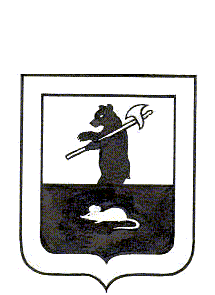 Муниципальный Совет городского поселения Мышкин	РЕШЕНИЕ	О внесении изменений в решение Муниципального Совета городского поселения Мышкин от 18.11.2009 № 3 «Об установлении земельного налога на территории городского поселения Мышкин»Принято Муниципальным Советомгородского поселения Мышкин« 27 » ноября 2018        В соответствии с Федеральным законом от 06.10.2003 № 131-ФЗ «Об общих принципах организации местного самоуправления в Российской Федерации, главой 31 Налогового кодекса Российской Федерации, Уставом городского поселения Мышкин Мышкинского муниципального района Ярославской области,Муниципальный Совет городского поселения Мышкин решил:	1. Внести в решение Муниципального Совета городского поселения Мышкин от 18.11.2009 № 3 «Об установлении земельного налога на территории городского поселения Мышкин» (в редакции от 13.10.2010 № 21, от 25.02.2014 № 6, от 03.07.2014 № 17, от 24.03.2015 № 9, от 24.10.2017 № 18, от 02.03.2017 № 4) изложив его в новой редакции:1.1. «1. Установить на территории городского поселения Мышкин земельный налог.Налогоплательщики, объект налогообложения и налоговая база, порядок определения налоговой базы, налоговый и отчетный периоды, порядок предоставления налогоплательщиками – организациями налоговой декларации по налогу, срок уплаты налога для налогоплательщиков – физических лиц устанавливаются Налоговым кодексом Российской Федерации.»2. Налоговые ставки.Налоговые ставки земельного налога устанавливаются в процентах от кадастровой стоимости земельных участков в следующих размерах:а) 0,3 процента в отношении земельных участков:- отнесенных к землям сельскохозяйственного назначения или к землям в составе зон сельскохозяйственного использования в населенных пунктах и используемых для сельскохозяйственного производства;- занятых жилищным фондом и объектами инженерной инфраструктуры жилищно-коммунального комплекса (за исключением доли в праве на земельный участок, приходящейся на объект, не относящийся к жилищному фонду и к объектам инженерной инфраструктуры жилищно-коммунального комплекса) или приобретенных (предоставленных) для жилищного строительства;- приобретенных (предоставленных) для личного подсобного хозяйства, садоводства, огородничества или животноводства, а также дачного хозяйства;б) 1,5 процента в отношении прочих земельных участков, в том числе земельных участков, отнесенных к землям сельскохозяйственного назначения или землям в составе зон сельскохозяйственного использования в населенных пунктах и не используемых для сельскохозяйственного производства.3. Порядок и сроки уплаты налога и авансовых платежей по налогу.Срок уплаты налога по итогам налогового периода для налогоплательщиков – организаций установить не позднее 1 февраля года, следующего за истекшим налоговым периодом.В течение налогового периода налогоплательщики – организации уплачивают авансовые платежи по земельному налогу ежеквартально равными долями не позднее последнего числа месяца (30 апреля, 31 июля, 31 октября), следующего за истекшим отчетным периодом.Налогоплательщики – физические лица уплачивают налог на основании налогового уведомления, направленного налоговым органом.»4. Налоговые льготы.Налоговые льготы ограничиваются перечнем, установленным ст. 395 Налогового кодекса Российской Федерации.Налогоплательщики – физические лица, имеющие право на налоговые льготы, в том числе в виде налогового вычета, установленные законодательством о налогах и сборах, предоставляют в налоговый орган по своему выбору заявление о предоставлении налоговой льготы, а также вправе представить документы, подтверждающие право налогоплательщика на налоговую льготу.»2. Настоящее решение вступает в силу с 1 января 2019 года, но не ранее чем по истечении одного месяца со дня его официального опубликования. 	3. Настоящее решение подлежит опубликованию в газете «Волжские зори».Глава городского 	                                      Председатель Муниципальногопоселения Мышкин                                   Совета городского поселения Мышкин   _____________Е. В. Петров	       ________________Р. С. Шувалов« 27 » ноября 2018   №  20                